- كلية الحكمة الجامعة -استمارة وصف المقرر الدراسي
للعام الدراسي 2023 / 2024الكلية: كلية الحكمة الجامعة – بغدادالقسم: تقنيات البصريات اسم المقرر (المادة الدراسية): لغه انكليزيهاستاذ المادة: م د ابتهال نوري عبد الأمير وصف المقرر الدراسييوفر وصف المقرر خطة مكتوبة، وإيجازاً مقتضباً لأهم خصائص المادة الدراسية وطرائق التعليم والتعلم وطرائق التقييم وتوضيح مخرجات التعلم المتوقع من الطالب تحقيقها مبرهناً عما إذا كان قد حقق الاستفادة القصوى من فرص التعلم والتعليم المتاحة.اهداف المقرر (اهداف المادة الدراسية) الرئيسية:توضيح بعض النقاط الفسلجية و التشريحية للعين و ملحقاتها بما يسهم في فهم و ظيفة العين توضيح أهمية التاريخ المرضي في الوصول الى التشخيص توضيح أهمية و طريقة الفحص السريري للبصر و العين وملحقاتها  البنية التحتية للمقرر الدراسي:الكتاب المقرر الاساسي:clinical ophthalmology .. GK… kansiki المراجع (المصادر - وتشمل: المجلات العلمية , التقارير ,.... ) الموصى بها لتعزيز مستوى الطالب: Review of ophthalmology (ELSERIER), the wills eye manual (WOLTERS KLUWER)الكتب والمراجع الموصى بها لتعزيز مستوى الطالب:PATHOLOGY OF THE EYE BY DR AYOUB المراجع الالكترونية, مواقع الانترنيت الموصى بها لتعزيز مستوى الطالب:MEDSCAPE, OPHTHALMOLOGY WORLD مخرجات المقرر الدراسي و طرائق التعليم والتعلم و طرائق التقييم:-بنية المقرر الدراسيخطة تطوير المقرر الدراسيتحديث و زيادة المعلومان الطبية والنقاش مع اخصائي العيون للتعرق على خطط العلاجية دون البقاء بعيدا عند علاج امراض العين --------------------------------------------------------------------------------------------------------التوقيع:اسم استاذ المادة : م د ابتهال نوري عبد الأميرالتاريخ: 2023     /    11  / 19   - - - - - - - - - - - - - - - - - - - - - - - - - - - - - - - -دقـق الجانب العلمي للملف من قبل اللجنة العلمية في القسماللجنة العلمية في القسم:- - - - - - - - - - - - - - - - - - - - - - - - - - - - - - - -دقـق الجانب التنظيمي للملف من قبل لجنة ضمان الجودة والأداء الجامعي في القسمالتوقيع:اسم عضو لجنة ضمان الجودة والأداء الجامعي في القسم: د.وصفي حميد رشيدالتاريخ :  2 / 1   / 2024 - - - - - - - - - - - - - - - - - - - - - - - - - - - - - - - -دقـق الجانب العلمي والتنظيمي للملف من قبل رئيس القسم وتمت المصادقة عليهالتوقيع:اسم رئيس القسم : أ.م.د حامد كريم ردامالتاريخ: 2  /   1 / 2024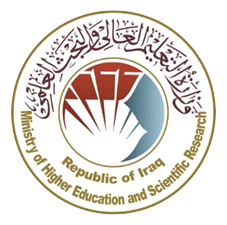 وزارة التعليم العالي والبـحث العلميجـــــهاز الإشـــــراف والتقـــويم العلــميدائرة ضمان الجودة والاعتماد الأكاديمي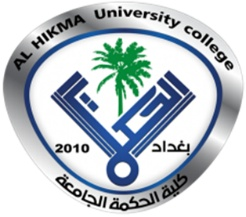 ختم القسم(مصادقة القسم)ختم عمادة الكلية(مصادقة العمادة)المؤسسة التعليميةكلية الحكمة الجامعة (HiUC)القسم العلمي  تقنيات البصريات  الطبية اسم المقرر (اسم المادة)ماده الصحة العينية  أشكال الحضور المتاحةحضوري / الكتروني (عند بعد):    حضوري نظام المقرر (فصلي/ سنوي)سنوي عدد الساعات الدراسية (الكلي)60تاريخ إعداد هذا الوصف     2023     /    11  / 19المعرفة الأهداف المعرفية التي سيكتسبها الطالب:أ1-تعرف بشكل موسع على كل مرض قد يصيب العين أ2-تعرف على طرق تشخيص المبكر أ3-  الارشاد والنصح لعطاء العلاج الصحيح طرائق التعليم (التي تحقق الاهدف المعرفية): 1-طريقة القاء المحاضرات 2-المجاميع الطلابية طرائق التعلم (التي تحقق الاهدف المعرفية):1-ورشه العمل 2-التقارير والدراسات طرائق التقييم (التي تحقق الاهدف المعرفية):ب - المهارات الأهداف المهاراتية التي سيكتسبها الطالب:لاكتساب القدرة على متابعة صحه العين والتعرف على احصائيات امراضها في المجتمع القدرة على توفير الرعاية الصحية العينية الأولية طرائق التعليم (التي تحقق الاهدف المهاراتية):1-طريقة القاء المحاضرات 2-المجاميع الطلابية طرائق التعلم (التي تحقق الاهدف المهاراتية):1-ورشه العمل 2-التقارير والدراسات طرائق التقييم (التي تحقق الاهدف المهاراتية):1-الامتحانات بمختلف أنواعها 2-التغذية المرتجعة من الطلاب 3-التقارير و الدراسات ج- الوجدانية و القيمية الأهداف الوجدانية و القيمية :ج1-يكون الطالب متفاعلا بإيجابية مع الوسط الذي يعمل فيه ج2-يكون متفانيا ومخلصا في مهنته الانسانيةج3-يكون صادقا في تعامله مع المرضى طرائق التعليم (التي تحقق الاهدف الوجدانية و القيمية):1-طريقة القاء المحاضرات 2-المجاميع الطلابية طرائق التعلم (التي تحقق الاهدف الوجدانية و القيمية):1-ورشه العمل 2-التقارير والدراسات طرائق التقييم (التي تحقق الاهدف الوجدانية و القيمية):1-الامتحانات بمختلف أنواعها 2-التغذية المرتجعة من الطلاب 3-التقارير و الدراساتد - المهارات العامة والتأهيلية المنقولة     ( المهارات الأخرى المتعلقة بقابلية التوظيف والتطور الشخصي )د1-العمل الجماعي د2-التواصل الكتابي د3-المرونة و إدارة الوقت بنية المقرر ( الفصل الدراسي الاول للنظام السنوي   و  الفصل الواحد للنظام الفصلي (الكورسات)) :-بنية المقرر ( الفصل الدراسي الاول للنظام السنوي   و  الفصل الواحد للنظام الفصلي (الكورسات)) :-بنية المقرر ( الفصل الدراسي الاول للنظام السنوي   و  الفصل الواحد للنظام الفصلي (الكورسات)) :-بنية المقرر ( الفصل الدراسي الاول للنظام السنوي   و  الفصل الواحد للنظام الفصلي (الكورسات)) :-بنية المقرر ( الفصل الدراسي الاول للنظام السنوي   و  الفصل الواحد للنظام الفصلي (الكورسات)) :-بنية المقرر ( الفصل الدراسي الاول للنظام السنوي   و  الفصل الواحد للنظام الفصلي (الكورسات)) :-الأسبوععدد الساعاتمخرجات التعلم المطلوبةتحقيق اهداف (معرفية او مهاراتية او وجدانية والقيمية او مهارات عامة)اسم الوحدة / أو الموضوعطريقة التعليمطريقة التقييم11-2=Introduction review of anatomy physiology the eye  22=Introduction review of anatomy physiology the eye  32=Primary eye care 42=Primary eye care52=Screening procedures in ophthalmology 62=Screening procedures in ophthalmology72=School eye screening programs 82=Concept community ophthalmology sticky eye watery eye 92=Concept of community ophthalmology flashes of light floating object in visual field  102=Concept of community ophthalmology long term glaucoma monitoring 112=The epidemiology of blindness general principles  122=The epidemiology of blindnessDisease specific strategy 132=The right to sight vision 2020142=The right to sight vision 2020152=Revision 2 -  بنية المقرر ( الفصل الدراسي الثاني  للنظام السنوي فقط ) :-2 -  بنية المقرر ( الفصل الدراسي الثاني  للنظام السنوي فقط ) :-2 -  بنية المقرر ( الفصل الدراسي الثاني  للنظام السنوي فقط ) :-2 -  بنية المقرر ( الفصل الدراسي الثاني  للنظام السنوي فقط ) :-2 -  بنية المقرر ( الفصل الدراسي الثاني  للنظام السنوي فقط ) :-2 -  بنية المقرر ( الفصل الدراسي الثاني  للنظام السنوي فقط ) :-الأسبوععددالساعاتمخرجات التعلم المطلوبةتحقيق اهداف (معرفية او مهاراتية او وجدانية والقيمية او مهارات عامة)اسم الوحدة / أو الموضوعطريقة التعليمطريقة التقييم162=National program for control of blindness 172=National program for control of blindness182=Acute loss of vision differential diagnosis 192=Acute loss of vision differential diagnosis202=Gradual loss of vision 212=Gradual loss of vision222=Painful eye differential diagnosis 232=Painful eye differential diagnosis242=Red eye differential diagnosis 252=Red eye differential diagnosis262=Information education and coounication 272=Rehabilitation of visually handicapped 282=Rehabilitation of visually handicapped292=National program for control of blindness  302=Revision التوقيع:عضوا: د.أحمد سعدون أحمدالتاريخ   2/  1  / 2024:التوقيع:عضوا: د.وصفي حميد رشيدالتاريخ  2 / 1   / 2024:التوقيع:رئيسا: أ.م.د حامد كريم ردامالتاريخ  2 /1    / 2024: